Name/Logo der SchuleName/Logo der SchuleName/Logo der SchuleBetriebsanweisungFür das Arbeiten an einer Kantbank(handbetrieben)RaumverantwortlichRaumverantwortlichRaumverantwortlichGefahren für Mensch und UmweltGefahren für Mensch und UmweltGefahren für Mensch und UmweltGefahren für Mensch und UmweltGefahren für Mensch und UmweltGefahren für Mensch und UmweltGefahren für Mensch und Umwelt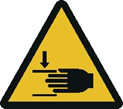 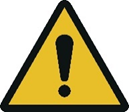 Gefahr von schweren Schnittverletzungen durch scharfkantige BlecheQuetschungen durch Herauf- und Herabfahren der Biegewange oder durch der OberwangeHerausspringen von nicht ordnungsgemäß festgespannten WerkstückenEinklemmen der Kleidung beim Einspannen der WerkstückeGefahr von schweren Schnittverletzungen durch scharfkantige BlecheQuetschungen durch Herauf- und Herabfahren der Biegewange oder durch der OberwangeHerausspringen von nicht ordnungsgemäß festgespannten WerkstückenEinklemmen der Kleidung beim Einspannen der WerkstückeGefahr von schweren Schnittverletzungen durch scharfkantige BlecheQuetschungen durch Herauf- und Herabfahren der Biegewange oder durch der OberwangeHerausspringen von nicht ordnungsgemäß festgespannten WerkstückenEinklemmen der Kleidung beim Einspannen der WerkstückeGefahr von schweren Schnittverletzungen durch scharfkantige BlecheQuetschungen durch Herauf- und Herabfahren der Biegewange oder durch der OberwangeHerausspringen von nicht ordnungsgemäß festgespannten WerkstückenEinklemmen der Kleidung beim Einspannen der WerkstückeGefahr von schweren Schnittverletzungen durch scharfkantige BlecheQuetschungen durch Herauf- und Herabfahren der Biegewange oder durch der OberwangeHerausspringen von nicht ordnungsgemäß festgespannten WerkstückenEinklemmen der Kleidung beim Einspannen der WerkstückeSchutzmaßnahmen und VerhaltensregelnSchutzmaßnahmen und VerhaltensregelnSchutzmaßnahmen und VerhaltensregelnSchutzmaßnahmen und VerhaltensregelnSchutzmaßnahmen und VerhaltensregelnSchutzmaßnahmen und VerhaltensregelnSchutzmaßnahmen und Verhaltensregeln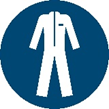 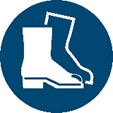 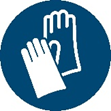 Die Betriebsanleitung des Herstellers ist zu beachten!Auf keinen Fall Sicherheitseinrichtungen außer Kraft setzen (z.B. um eingeklemmte Werkstücke zu befreien)Vorgeschriebene Blechstärken oder Biegeradien nicht überschreitenArbeitsplatz sauber und aufgeräumt halten. Zu bearbeitende Werkstücke nur in der unmittelbar benötigten Menge im Arbeitsbereich lagern Auf Abstand der Hände beim Festsetzen der Werkstücke achtenHeraustreten aus dem Schwenkbereich der BiegewangeTragen von enganliegender KleidungSchals, Armbanduhren, Hand- und Armschmuck sind unzulässigHandschuhe tragen (gegen Schnittverletzungen)Arbeiten mit zwei Personen nur nach Absprache mit dem VerantwortlichenNicht mit den Händen in den Gefahrenbereich greifenDie Betriebsanleitung des Herstellers ist zu beachten!Auf keinen Fall Sicherheitseinrichtungen außer Kraft setzen (z.B. um eingeklemmte Werkstücke zu befreien)Vorgeschriebene Blechstärken oder Biegeradien nicht überschreitenArbeitsplatz sauber und aufgeräumt halten. Zu bearbeitende Werkstücke nur in der unmittelbar benötigten Menge im Arbeitsbereich lagern Auf Abstand der Hände beim Festsetzen der Werkstücke achtenHeraustreten aus dem Schwenkbereich der BiegewangeTragen von enganliegender KleidungSchals, Armbanduhren, Hand- und Armschmuck sind unzulässigHandschuhe tragen (gegen Schnittverletzungen)Arbeiten mit zwei Personen nur nach Absprache mit dem VerantwortlichenNicht mit den Händen in den Gefahrenbereich greifenDie Betriebsanleitung des Herstellers ist zu beachten!Auf keinen Fall Sicherheitseinrichtungen außer Kraft setzen (z.B. um eingeklemmte Werkstücke zu befreien)Vorgeschriebene Blechstärken oder Biegeradien nicht überschreitenArbeitsplatz sauber und aufgeräumt halten. Zu bearbeitende Werkstücke nur in der unmittelbar benötigten Menge im Arbeitsbereich lagern Auf Abstand der Hände beim Festsetzen der Werkstücke achtenHeraustreten aus dem Schwenkbereich der BiegewangeTragen von enganliegender KleidungSchals, Armbanduhren, Hand- und Armschmuck sind unzulässigHandschuhe tragen (gegen Schnittverletzungen)Arbeiten mit zwei Personen nur nach Absprache mit dem VerantwortlichenNicht mit den Händen in den Gefahrenbereich greifenDie Betriebsanleitung des Herstellers ist zu beachten!Auf keinen Fall Sicherheitseinrichtungen außer Kraft setzen (z.B. um eingeklemmte Werkstücke zu befreien)Vorgeschriebene Blechstärken oder Biegeradien nicht überschreitenArbeitsplatz sauber und aufgeräumt halten. Zu bearbeitende Werkstücke nur in der unmittelbar benötigten Menge im Arbeitsbereich lagern Auf Abstand der Hände beim Festsetzen der Werkstücke achtenHeraustreten aus dem Schwenkbereich der BiegewangeTragen von enganliegender KleidungSchals, Armbanduhren, Hand- und Armschmuck sind unzulässigHandschuhe tragen (gegen Schnittverletzungen)Arbeiten mit zwei Personen nur nach Absprache mit dem VerantwortlichenNicht mit den Händen in den Gefahrenbereich greifenVerhalten bei Störungen und im GefahrenfallVerhalten bei Störungen und im GefahrenfallVerhalten bei Störungen und im GefahrenfallVerhalten bei Störungen und im GefahrenfallVerhalten bei Störungen und im GefahrenfallVerhalten bei Störungen und im GefahrenfallVerhalten bei Störungen und im GefahrenfallBei Schäden am Gerät oder deren Schutzausrüstungen das Gerät sichern und Lehrer informierenSchäden nur von Fachpersonal beseitigen lassenBei Schäden am Gerät oder deren Schutzausrüstungen das Gerät sichern und Lehrer informierenSchäden nur von Fachpersonal beseitigen lassenBei Schäden am Gerät oder deren Schutzausrüstungen das Gerät sichern und Lehrer informierenSchäden nur von Fachpersonal beseitigen lassenBei Schäden am Gerät oder deren Schutzausrüstungen das Gerät sichern und Lehrer informierenSchäden nur von Fachpersonal beseitigen lassenErste HilfeErste HilfeErste HilfeErste HilfeErste HilfeErste HilfeErste HilfeGerät sichernDen Lehrer (Ersthelfer) informieren (siehe Alarmplan)Verletzungen sofort versorgen Eintragung in das Verbandbuch vornehmenNotruf: 112					Krankentransport:  19222Gerät sichernDen Lehrer (Ersthelfer) informieren (siehe Alarmplan)Verletzungen sofort versorgen Eintragung in das Verbandbuch vornehmenNotruf: 112					Krankentransport:  19222Gerät sichernDen Lehrer (Ersthelfer) informieren (siehe Alarmplan)Verletzungen sofort versorgen Eintragung in das Verbandbuch vornehmenNotruf: 112					Krankentransport:  19222Gerät sichernDen Lehrer (Ersthelfer) informieren (siehe Alarmplan)Verletzungen sofort versorgen Eintragung in das Verbandbuch vornehmenNotruf: 112					Krankentransport:  19222InstandhaltungInstandhaltungInstandhaltungInstandhaltungInstandhaltungInstandhaltungInstandhaltungInstandsetzung nur durch beauftragte und qualifizierte PersonenNach Instandhaltung sind die Schutzeinrichtungen zu überprüfen.Maschine nach Arbeitsende reinigenInstandsetzung nur durch beauftragte und qualifizierte PersonenNach Instandhaltung sind die Schutzeinrichtungen zu überprüfen.Maschine nach Arbeitsende reinigenInstandsetzung nur durch beauftragte und qualifizierte PersonenNach Instandhaltung sind die Schutzeinrichtungen zu überprüfen.Maschine nach Arbeitsende reinigenInstandsetzung nur durch beauftragte und qualifizierte PersonenNach Instandhaltung sind die Schutzeinrichtungen zu überprüfen.Maschine nach Arbeitsende reinigenFreigabe:Bearbeitung:14. Juni 2021Schulleitung